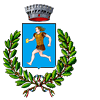                                                                                                               		Al Sig. SINDACO                                              						del COMUNE DI CURSIOggetto: domanda per il servizio trasporto scolastico 2023/2024.Il/La sottoscritto/a___________________________________ ( Cognome e Nome Genitore)nato/a ______________________________________ prov. _______ Il _____________________residente in questo Comune alla Via _________________   N°. ____ tel. ____________________                                                                                CHIEDEdi usufruire del servizio trasporto erogato da questo Comune per l’anno scolastico 202   /202    per il figlio/a_________________________nato/a  a __________  prov. ____ il ___________________ frequentante:	Scuola Infanzia Statale, sez. ___________	Scuola Infanzia Paritaria Sacro Cuore di Gesù, sez. ____________	Scuola Primaria, classe _____ sez. ____ per (indicare la modalità di trasporto prescelta)	Andata e Ritorno	Andata	RitornoCursi, ______________________                           								                                            FIRMA                                                                                                                                                                                                                                                         __________________________